Министерство образования Красноярского края МБОУ Легостаевская СОШ №11                                           СОГЛАСОВАНО                                               УТВЕРЖДЕНО                                 Заместитель директора по ВР                                        Директор                                                                                                      _________________________                                _________________       Жаворонкова Е.В.                                                Косырькова Е.Н.         Протокол № 1                                                   Приказ № 135/3         От 31.08.2022 г                                                  От 31.08.2022 г.КОРРЕКЦИОННО-РАЗВИВАЮЩАЯ программаНаименование курса: «Азбука общения»Класс: 8Б-9БСрок реализации программы: 2022-2023 учебный год2022 г.РАЗДЕЛ IПОЯСНИТЕЛЬНАЯ ЗАПИСКАПсихологический опыт работы с детьми ОВЗ показывает, что проблемы учащихся, как учебные, так и коммуникативные, связаны с отсутствием жизненных навыков позитивного самовыражения и взаимодействия с другими в его поведенческом репертуаре. Это создает трудности в школе во время уроков, в общении со сверстниками, дома в общении с семьей. Но самое важное – это появление нарушений в личностном развитии ребенка. Всё это может привести в дальнейшем к противоправному и асоциальному поведению.Уважать того, кто не похож на меня, ставить перед собой цели, понимать, чего ты на самом деле хочешь, справляться с трудностями, завязывать и поддерживать отношения с людьми, понимать причины неудач, принимать решения и воплощать их в поступках – все эти задачи требуют развитого эмоционального интеллекта.Ребенку,	с ограниченными		потребностями сложно		ориентироваться	в окружающей		среде.	Интеграция		и социальная	адаптация		учащихся	с	ОВЗ невозможна	без			речевого общения		и	межличностного	взаимодействия.		При недостаточном	 владении техникой установления коммуникативного контакта возникают		проблемы, 	связанные			с		общением, 	появляются	трудности коммуникативного	поведения, 	оказываются	расстроенными		взаимоотношения между ребёнком, оказавшимся в трудной жизненной ситуации и обществом.Главным социальным институтом для ребенка является школа. Именно она предлагает систему освоения конструктивного общения в коллективе, социального опыта, систему социализации личности, создает условия здоровьесбережения.Воспитываясь в социально не состоявшихся семьях, дети с ОВЗ постоянно испытывают потребность во внимании и любви. Но не все готовы принять их такими, какими они есть.Социализация и обучение детей с ОВЗ чрезвычайно затруднена в связи сотсутствием у них навыков межличностного общения и сотрудничества в          социуме;отсутствием потребности в таком общении,неадекватной самооценкой,недостаточным	толерантным отношением к учащимся с ОВЗ со стороны сверстников.Актуальность проблемы,	ее социальная и практическая значимость определилицель психолого-педагогической деятельности:помощь детям в решении жизненных задач их возраста:развитие эмоционального интеллекта учащихся;обучение умениям, которые характеризуют компетентное социальное поведение человека определенного возрастаЗадачи программыдать возможность детям пережить опыт безусловного принятия со стороны взрослого – «ведущего» и научить детей позитивно воспринимать сверстников и самих себя;создать возможность получения детьми опыта самопознания и познакомить их с некоторыми законами логики чувств и навыками, развивающими эмоциональный интеллект;передать ценности уважительного и серьезного отношения к своим и чужим чувствам;обсуждение   ценностей    и    принципов, лежащих    в    основе    выбора«правильного» способа решения той или иной задачи;научить детей делать выбор в сторону наиболее адекватного способа решения жизненных задач;учить детей видеть разные стратегии поведения в конфликтах и выбирать для каждого свои;научить отстаивать свои границы, находить свое место в группе, распознавать, в каких случаях нарушаются их права;дать ребятам возможность на своем опыте испытать, как возникает непонимание между партнерами по общению, увидеть своими глазами, как может искажаться информация, как достигнуть понимания, установить отношения сотрудничества;научить распознавать барьеры в общении, как можно с ними справиться.ЦЕЛЕВАЯ АУДИТОРИЯ – ДЕТИ С ОВЗ 8-9 КЛдети ОВЗ с коммуникативными нарушениями, дезадаптивным поведением,застенчивые, агрессивные, тревожные,дети, чья самооценка занижена, дети со страхом неудачи,дети, чьи родители оказывают им мало поддержки,дети, которые плохо адаптируются к коммуникативной стороне школьной жизни.дети других национальностей,дети не похожие на других по комплекции или манере вести себя.Занятия в рамках программы «Азбука общения» посвящены личностным проблемам, присущим детям данного возраста, проблемам, решение которых требует от ребенка навыков обращения с чувствами.Форма занятий, с помощью которых взрослый «ведущий» транслирует данные навыки – групповой тренинг.Таким образом, программа направлена на развитие эмоционального интеллекта через использование собственного поведенческого опыта и приобретение нового опыта взаимодействия со сверстниками, через осознание и изменение своих чувств, понимание чужих чувств в контексте решения возрастных задач развития ребенка. В ходе групповой тренинговой работы на поведенческом уровне создаются и закрепляются жизненно важные навыки самовыражения и сотрудничества, что является основой для благополучного личностного развития в младшем и среднем школьном возрасте.Сознавая всю важность личностного развития на разных возрастных этапах школьного детства, ставится основная цель помочь детям на занятиях в полной мере решить разнообразные жизненные задачи их возраста.Для успешной адаптации ребенка в обществе, развития эмоционального интеллекта, социальных качеств, предлагается коррекционно-развивающая программа «Азбука общения».Так с помощью занятий дети смогутпочувствовать в новой социальной ситуации некоторую независимость от семьи,пережить новые возможности для освоения важных для них социальных ролей.Коррекционно-развивающая программа «Азбука общения» составлена для подростков на основе«Программы по развитию эмоционально-волевой и личностной сферы у детей младшего и среднего школьного возраста» (в основе модификация программы под редакцией С.В. Кривцовой «Жизненные навыки»), автора педагога-психолога Свешникова Г.Б.,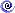 "Развитие навыков общения и позитивного отношения к себе", автора педагога-психолога Коуркиной Р.Р.ОСОБЕННОСТИ ПРОГРАММЫ «АЗБУКА ОБЩЕНИЯ»Программа следует трем принципам воспитания:принцип уважительного внимания к чувствам, мыслям, достижениям, настроениям и ошибкам ребенка, к его собственным темам – они важнее запланированного на сегодняшнее занятие содержания;принцип справедливой, соразмерной оценки того, что ребенок предъявляет;принцип признания любого человека безусловной ценностью, личностью, достойной внимания, уважения, принятия, сотрудничестваМетоды	и формы	занятий по разделам программы	«Азбука	общения»соответствуют возрастным особенностям детей среднего школьного возраста3.Темами уроков выбраны личные проблемы детей среднего школьного возраста, решение которых требует от ребенка навыков обращения с чувствами4.  На	протяжении всех этапов освоения программы, переплетаясь, звучит несколько основных тем:принятие себя (тема ведет к формированию сильного Я и готовности к внутреннему диалогу, дружественному отношению к себе самому);мир людей (позволяет лучше ориентироваться в мире человеческих проблем, позволяет эмоционально чувствовать и яснее понимать мир);мы: я и другие (ведут к пониманию ценности отношений с другими в жизни человека, учат ухаживать за отношениями и получать от них больше радости),уважение к другим (тема о разрешении другим быть другими, об уважении непонятного и признании права на инаковость)Справедливо оценивая интеллектуальные и коммуникативные способности детей, необходимо давать им возможность внести свой позитивный вклад в жизнь группы. Указывая на сильные стороны детей, обучая их умению видеть сильные стороны, друг друга и себя самого, дается   возможность ощутить реальные опоры в ситуации неуверенности.НАВЫКИ, КОТОРЫЕ ФОРМИРУЮТСЯ И РАЗВИВАЮТСЯ У ДЕТЕЙ ВО ВРЕМЯ ЗАНЯТИЙориентировка в способе поведения (что сказать и что сделать);анализ ситуации (почему именно сейчас это нужно делать);анализ позиции в свете ценностей и убеждений (какую позицию я занимаю, когда выбираю это поведение).УМЕНИЯ, ПРИОБРЕТАЕМЫЕ НА ЗАНЯТИЯХМЕТОДЫ, ПОЗВОЛЯЮЩИЕ НА ЗАНЯТИЯХ УСВОИТЬ УМЕНИЯ И НАВЫКИ:работа с образами (рисование, лепка, создание бумажных скульптур);работа с телом (движение, физическое упражнение, танец, поединок на старых газетах и т.д.);рассказывание и разыгрывание историй и сказочных сюжетов;ролевые игры;метод совместных проектов;беседаПРЕДПОЛАГАЕМЫЙ РЕЗУЛЬТАТ:у детей развивается важнейшее социальное чувство принадлежности к группе;дети учатся слушать друг друга и давать друг другу пространство в рамках занятия;учатся говорить о том, что они считают важным;самое главное, что они свыкаются с мыслью - то, что их волнует, может быть важным и для остальных членов группы;дети учатся поддерживать и понимать друг друга;решаются проблемы дисциплины и вниманияРЕЖИМ РАБОТЫ:СТРУКТУРА И ПРОЦЕСС ЗАНЯТИЙ:Соблюдение структурных моментов занятия, учет настроения участников группы, интонации, которые использует ведущий, формулируя даже незначительные высказывания, - все это задает модель поведения для остальных участников группы. Групповая форма работы отличается от монологической формы лекции или урока тем, что самой своей процедурой «запускает» отношения между всеми участниками группы. Технология работы направлена на использование в работе процессов групповой динамики.РАЗДЕЛ IIТЕМАТИЧЕСКИЙ ПЛАНРАЗДЕЛ I I IРЕКОМЕНДУЕМАЯ ЛИТЕРАТУРА:«Жизненные навыки» уроки психологии в 1 классе под ред. С.В. Кривцовой, М. 2001, изд. Генезис«Жизненные навыки» уроки психологии во 2 классе под ред. С.В. Кривцовой, М. 2002, изд. Генезис«Жизненные навыки» уроки психологии в 3 классе под ред. С.В. Кривцовой, М. 2004, изд. Генезис«Жизненные навыки» уроки психологии в 4 классе под ред. С.В. Кривцовой, М. 2005, изд. Генезис«Жизненные навыки» тренинговые занятия с младшими подростками, 5-6 класс под ред. С.В. Кривцовой, М. 2012, изд. Генезис«Тропинка к своему Я», 1-4 класс, О.В. Хухлаева, М. 2006, изд. Генезис«Тропинка к своему Я», 5-6 класс, О.В. Хухлаева, М. 2006, изд. Генезис«Тропинка к своему Я», 7-8 класс, О.В. Хухлаева, М. 2006, изд. ГенезисИ. Авидон, О. Гончукова «100 разминок, которые украсят ваш тренинг»,С-П. 2010, изд. РечьА. Чуричков, В. Снегирев «Копилка для тренера», сборник разминок, необходимых в любом тренинге, С-П. 2007, изд. РечьК. Фоппель «Групповая сплоченность», М. 2010, изд. ГенезисК. Фоппель «Как научить детей сотрудничать?», часть 1, М. 2000, изд. ГенезисК. Фоппель «Как научить детей сотрудничать?», часть 2, М. 2001, изд. ГенезисК. Фоппель «Как научить детей сотрудничать?», часть 3, М. 1998, изд. ГенезисК. Фоппель «Как научить детей сотрудничать?», часть 4, М. 2002, изд. Генезис«Тренинг жизненных навыков» под. ред. Шадуры«Уроки общения для младших подростков», Н.П. Слободяникслушать,предвидеть последствия своих решений,задавать вопросы,извиняться,не отвлекаться,отвечать, когда тебя дразнят, провоцируют,следовать инструкциям,реагировать на критику,дискутировать,искать в ситуации варианты выбора решения,выражать свои теплые чувства,признавать свои ошибки,просить и предлагать помощь,знакомиться, начать разговор,доводить начатое дело до конца,соблюдать правила игры,отличать фантазии от реальности в пугающейситуации,отказать,понимать ценностные основания плохого поведения другого (что плохого сделал этот человек, почему онэто сделал, чего хотел достичь…),отличать то, что нравится, от того,что не нравится,удерживать в сознании различные картины мираразных людейПЕРИОД ОБУЧЕНИЯКОЛИЧЕСТВО  ЗАНЯТИЙ В НЕДЕЛЮ ВСЕГО ЧАСОВ      В НЕДЕЛЮВСЕГО ЧАСОВ       В ГОД8 класс11349 класс1134№ П/ПНАИМЕНОВАНИЕ РАЗДЕЛОВ, ТЕМНАИМЕНОВАНИЕ РАЗДЕЛОВ, ТЕМКЛАСС/ ЧАСЫКЛАСС/ ЧАСЫКЛАСС/ ЧАСЫ№ П/ПНАИМЕНОВАНИЕ РАЗДЕЛОВ, ТЕМНАИМЕНОВАНИЕ РАЗДЕЛОВ, ТЕМ8991.ПЕРВИЧНАЯ ДИАГНОСТИКАПЕРВИЧНАЯ ДИАГНОСТИКА1112.I ЧЕТВЕРТЬ ПРИНЯТИЕ СЕБЯI ЧЕТВЕРТЬ ПРИНЯТИЕ СЕБЯ8883.II ЧЕТВЕРТЬМИР ЛЮДЕЙII ЧЕТВЕРТЬМИР ЛЮДЕЙ7774.III ЧЕТВЕРТЬ МИР: Я И ДРУГИЕIII ЧЕТВЕРТЬ МИР: Я И ДРУГИЕ1010105.IV ЧЕТВЕРТЬ УВАЖЕНИЕ К ДРУГИМIV ЧЕТВЕРТЬ УВАЖЕНИЕ К ДРУГИМ7776.ИТОГОВАЯ ДИАГНОСТИКАИТОГОВАЯ ДИАГНОСТИКА111ИТОГОИТОГОИТОГО3434348-9 КЛАСС8-9 КЛАСС8-9 КЛАСС8-9 КЛАСС8-9 КЛАСС8-9 КЛАСС8-9 КЛАСС8-9 КЛАСС1.1.1.ПЕРВИЧНАЯ ДИАГНОСТИКА1102.0902.09КОРРЕКЦИОННО-РАЗВИВАЮЩИЙ БЛОККОРРЕКЦИОННО-РАЗВИВАЮЩИЙ БЛОККОРРЕКЦИОННО-РАЗВИВАЮЩИЙ БЛОККОРРЕКЦИОННО-РАЗВИВАЮЩИЙ БЛОККОРРЕКЦИОННО-РАЗВИВАЮЩИЙ БЛОККОРРЕКЦИОННО-РАЗВИВАЮЩИЙ БЛОККОРРЕКЦИОННО-РАЗВИВАЮЩИЙ БЛОККОРРЕКЦИОННО-РАЗВИВАЮЩИЙ БЛОКI ЧЕТВЕРТЬ ПРИНЯТИЕ СЕБЯI ЧЕТВЕРТЬ ПРИНЯТИЕ СЕБЯI ЧЕТВЕРТЬ ПРИНЯТИЕ СЕБЯI ЧЕТВЕРТЬ ПРИНЯТИЕ СЕБЯI ЧЕТВЕРТЬ ПРИНЯТИЕ СЕБЯI ЧЕТВЕРТЬ ПРИНЯТИЕ СЕБЯI ЧЕТВЕРТЬ ПРИНЯТИЕ СЕБЯI ЧЕТВЕРТЬ ПРИНЯТИЕ СЕБЯ2.2.2.Введение. Этика - наука о морали. Как я выгляжу? Какя выражаю свои чувства?1109.0909.093.3.3.Я среди людей. Кто я и как я выгляжу?1116.0916.094.4.4.Какой я? Я и мои роли1123.0923.095.5.5.Зачем нам чувства? Способы выражения чувств1130.0930.096.6.6.Культура нравственности. Управляем своимсостоянием1107.1007.107.7.7.Как превратить недостатки в достоинства?1114.1014.108.8.8.Познаем себя – познаем других1121.1021.10II ЧЕТВЕРТЬ МИР ЛЮДЕЙII ЧЕТВЕРТЬ МИР ЛЮДЕЙII ЧЕТВЕРТЬ МИР ЛЮДЕЙII ЧЕТВЕРТЬ МИР ЛЮДЕЙII ЧЕТВЕРТЬ МИР ЛЮДЕЙII ЧЕТВЕРТЬ МИР ЛЮДЕЙII ЧЕТВЕРТЬ МИР ЛЮДЕЙII ЧЕТВЕРТЬ МИР ЛЮДЕЙ1.1.1.Школьный этикет. Зачем быть вежливым?1111.1111.112.2.2.Добро и зло. Твои поступки. Отзывчивость и доброта.Речевой этикет1118.1118.113.3.3.Кто Я? Какой Я? Какой бывает характер? Учусьценить себя1125.1125.114.4.4.Я и мои друзья. Верность слову. Понимаем друг друга1102.1202.125.5.5.Здорово быть друзьями1109.1209.126.6.6.Даем место другому и отстаиваем свое место1116.1216.127.Просто скажи: «Нет!»123.128.Мои эмоции: полезные и вредные130.12III ЧЕТВЕРТЬ МИР: Я И ДРУГИЕIII ЧЕТВЕРТЬ МИР: Я И ДРУГИЕIII ЧЕТВЕРТЬ МИР: Я И ДРУГИЕIII ЧЕТВЕРТЬ МИР: Я И ДРУГИЕ1.Ты и твое здоровье12.Я глазами других13.Управляю своим состоянием14.Удовольствие в игре. В здоровом теле – здоровый дух!15.Кто Я? Какой Я? Какой бывает характер?16.Учусь ценить себя17.Наши чувства в конфликте18.Стратегии	поведения	в	конфликте.	Учимсясотрудничеству19.Я и Ты – действуем вместе110.Доверие и взаимодействие1IV ЧЕТВЕРТЬ УВАЖЕНИЕ К ДРУГИМIV ЧЕТВЕРТЬ УВАЖЕНИЕ К ДРУГИМIV ЧЕТВЕРТЬ УВАЖЕНИЕ К ДРУГИМIV ЧЕТВЕРТЬ УВАЖЕНИЕ К ДРУГИМ1.Наш класс. Учимся быть толерантными12.Учусь общаться. Отношение к старшим13.Вежливость и этикет. Культура поведения человека14.Тренируем конструктивное поведение в конфликте.Конфликты проходят, отношения остаются15.Я в команде. Ответственность и принятие решений16.Мое	место	в	разных	мирах:	детей,	подростков,взрослых17.Я в ответе за свое будущее11.ИТОГОВАЯ ДИАГНОСТИКА1ИТОГОИТОГО34